ASSUNTO :. INDICO PARA QUE O DEPARTAMENTO COMPETENTE, QUE SEJA REALIZADO MANUTENÇÃO TOTAL NO PARQUE INFANTIL LOCALIZADO NO EUGÊNIO MAZON (CDHU).DESPACHO:.   SALA DAS SESSÕES ____/____/_____ PRESIDENTE DA MESA    INDICAÇÃO Nº  , DE 2019SENHOR PRESIDENTE,SENHORES VEREADORES,INDICO ao Exmo Senhor Prefeito Municipal para que o departamento competente, que seja realizado manutenção total no parque infantil localizado no Eugênio Mazon (CDHU).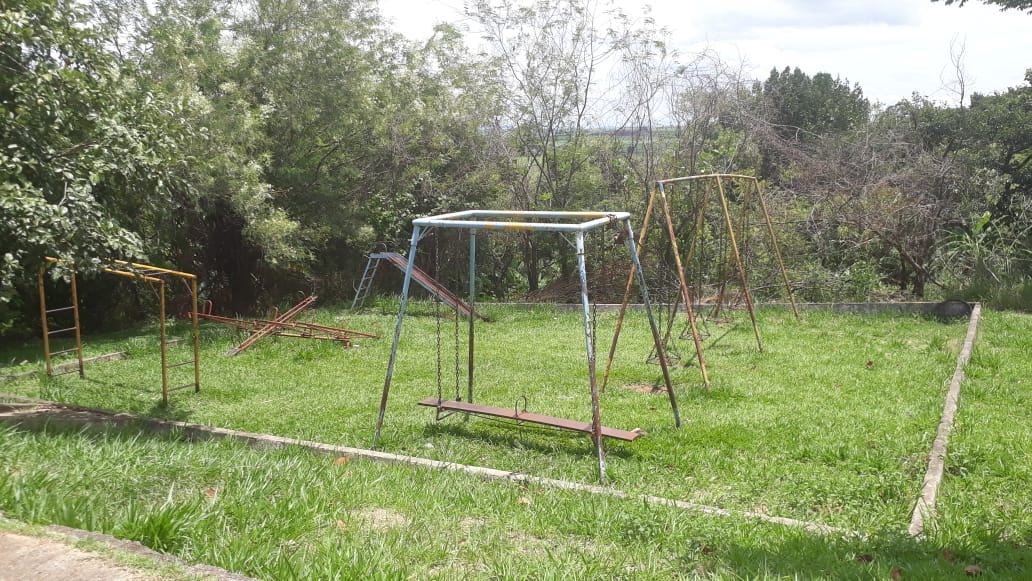 SALA DAS SESSÕES “VEREADOR SANTO RÓTOLLI”, aos 04 de janeiro de 2019VEREADOR LUIS ROBERTO TAVARES